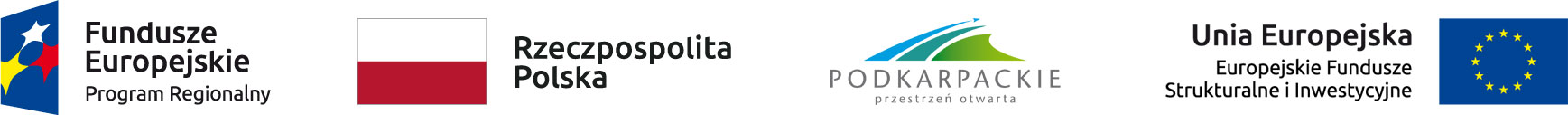 																					Załącznik Nr 3-jeżeli wykonawca dla wykazania spełnienia warunków udziału w postępowaniu powołuje się na zasoby innych podmiotówZOOBOWIĄZANIE PODMIOTU TRZECIEGOJa(/My) niżej podpisany(/ni)……………………..…………………………………………będąc upoważnionym(/mi) do reprezentowania:………………………………………………………………………………..……………………………(nazwa i adres podmiotu oddającego do dyspozycji zasoby)oświadczam/y,że zobowiązujemy się do oddania do dyspozycji na rzecz Wykonawcy…………………………………………………………………………………………….………………		(nazwa i adres Wykonawcy składającego ofertę)zasoby w zakresie ……………………………………………………………………………………..(wskazać zakres udostępnionych zasobów np. zdolność zawodowa)na potrzeby realizacji zamówienia pn. Opracowanie audytów powykonawczych sześciu budynków komunalnych przy ul. Orzeszkowej 2, Orzeszkowej 2A, Młynarskiej 49, Przemyskiej 2, Wyspiańskiego 41 i Bema 2 w Sanoku”.Sposób wykorzystania udostępnionych przeze mnie zasobów przez wykonawcę przy wykonywaniu zamówienia będzie następujący:…………………………………………………………………………………………………………….Zakres mojego udziału przy wykonywaniu zamówienia będzie następujący………………….….…………………………………………………………………………………………….……………….Okres mojego udziału przy wykonywaniu zamówienia będzie następujący…………………..….…………………………………………………………………………….……………………………….Udostępniając wykonawcy zdolności w postaci wykształcenia/kwalifikacjizawodowych/doświadczenia będę realizował usługi, których dotyczą wskazane zdolności:TAK/NIE*……………………dnia………………………….											                                          ……………………......................................................................(pieczęć i podpis uprawnionej do składania oświadczeń woli w imieniu podmiotu oddającego do dyspozycji zasoby) *-niepotrzebne skreślić